Конкурс патриотической песни     20 сентября 2018 года на базе Дома детского творчества Сулейман-Стальского района прошёл муниципальный этап Всероссийского конкурса молодёжного творчества «Всероссийский молодёжный фестиваль патриотической песни «Я люблю тебя, Россия!» (номинация «Дети»). Конкурс проводится с целью выявления талантливых вокалистов-исполнителей и авторов исполнителей патриотической песни среди школьников. В конкурсе приняли участие 14 учащихся образовательных учреждений района по 2 категориям: «исполнитель» и «коллектив». Оценивание участников осуществлялось по следующим категориям: вокальные данные, актёрские данные, техника исполнения, соответствие тематике. По итогам конкурса 1 место занял коллектив МКОУ «Куркентская СОШ №2» Эмирханова Ирада и Аюбова Алина с песней «Журавли» (слова Расула Гамзатова, музыка Яна Френкеля). Комплект конкурсных материалов победителей направлен на республиканский этап конкурса.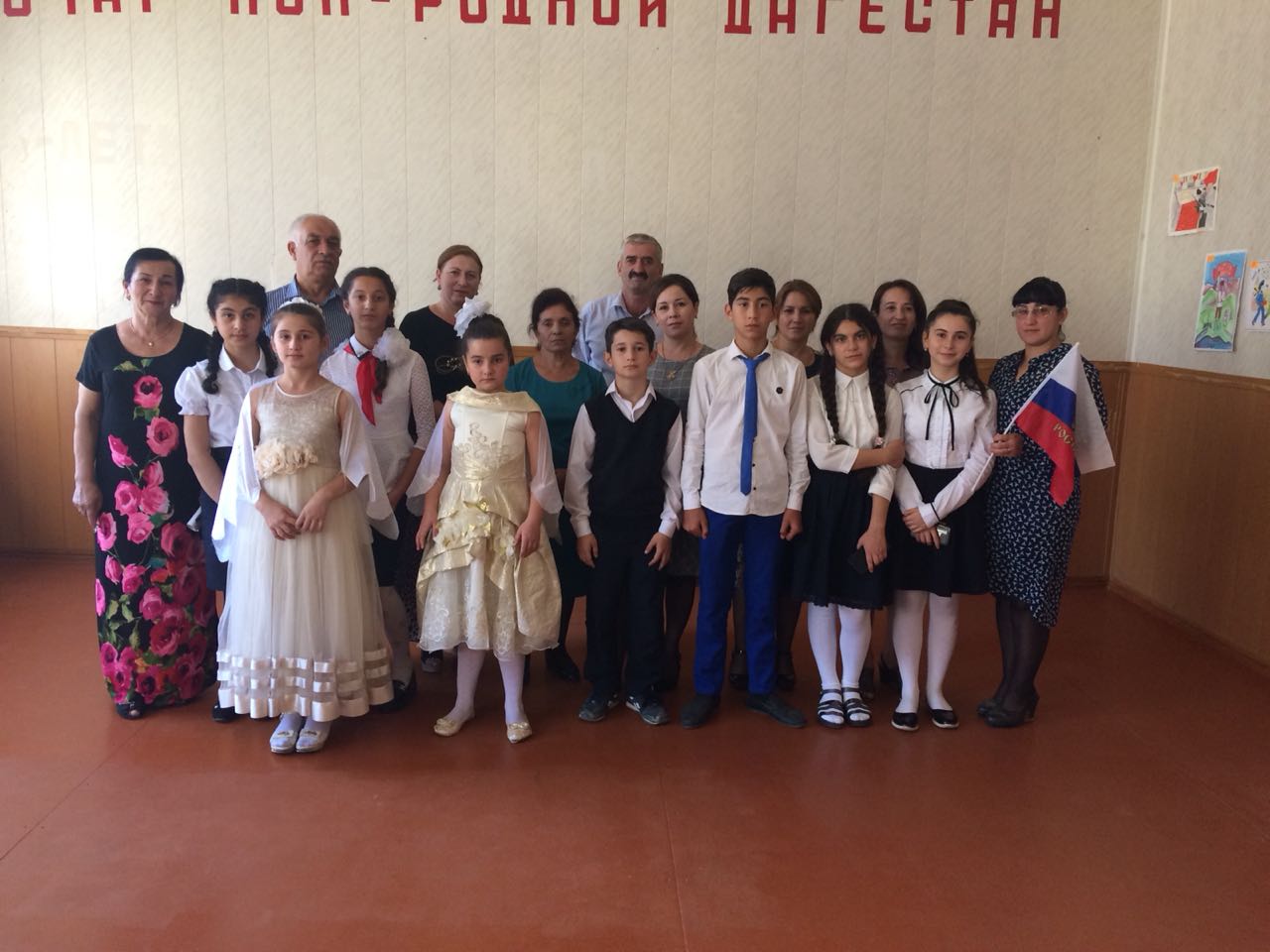 .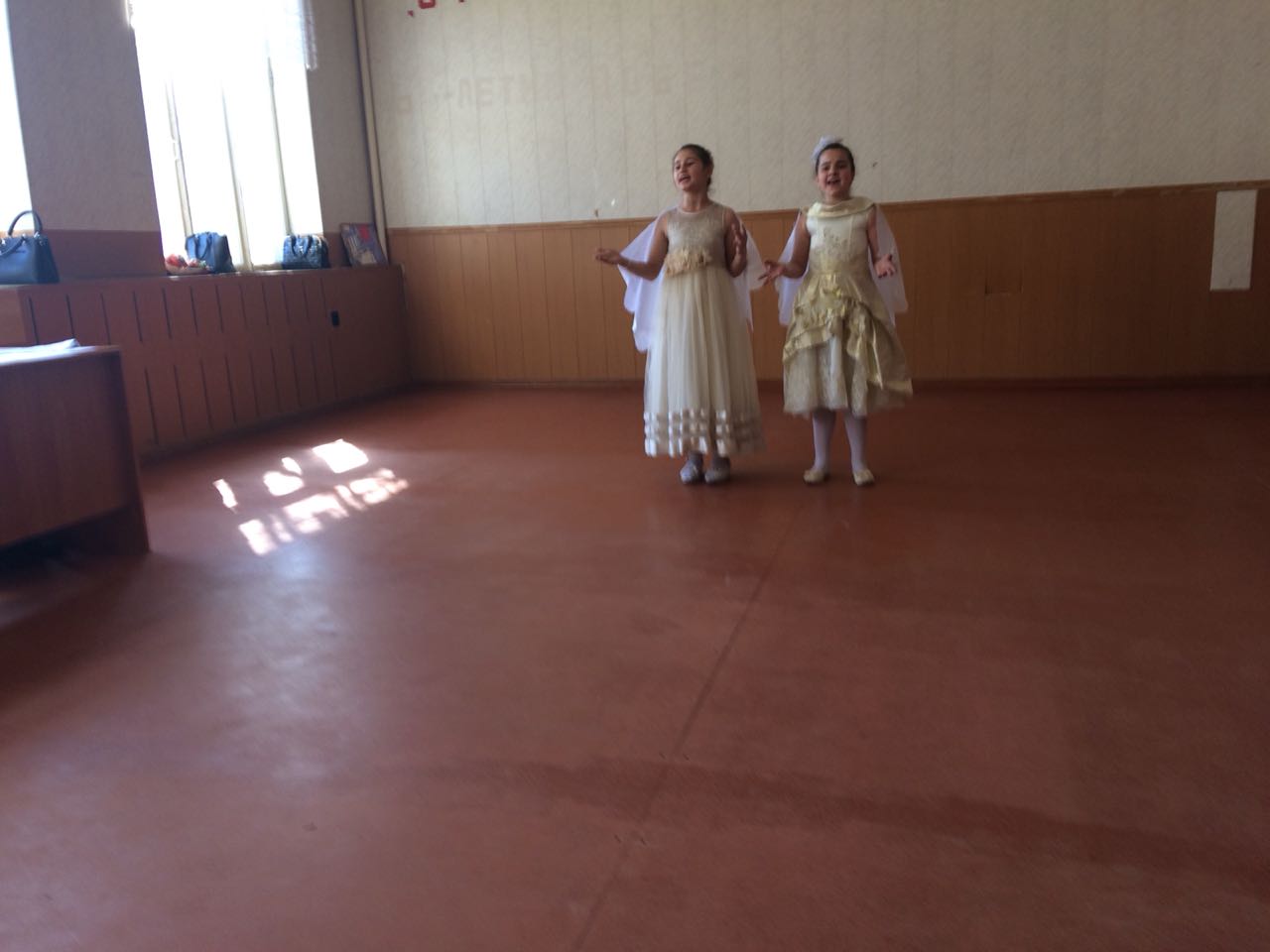 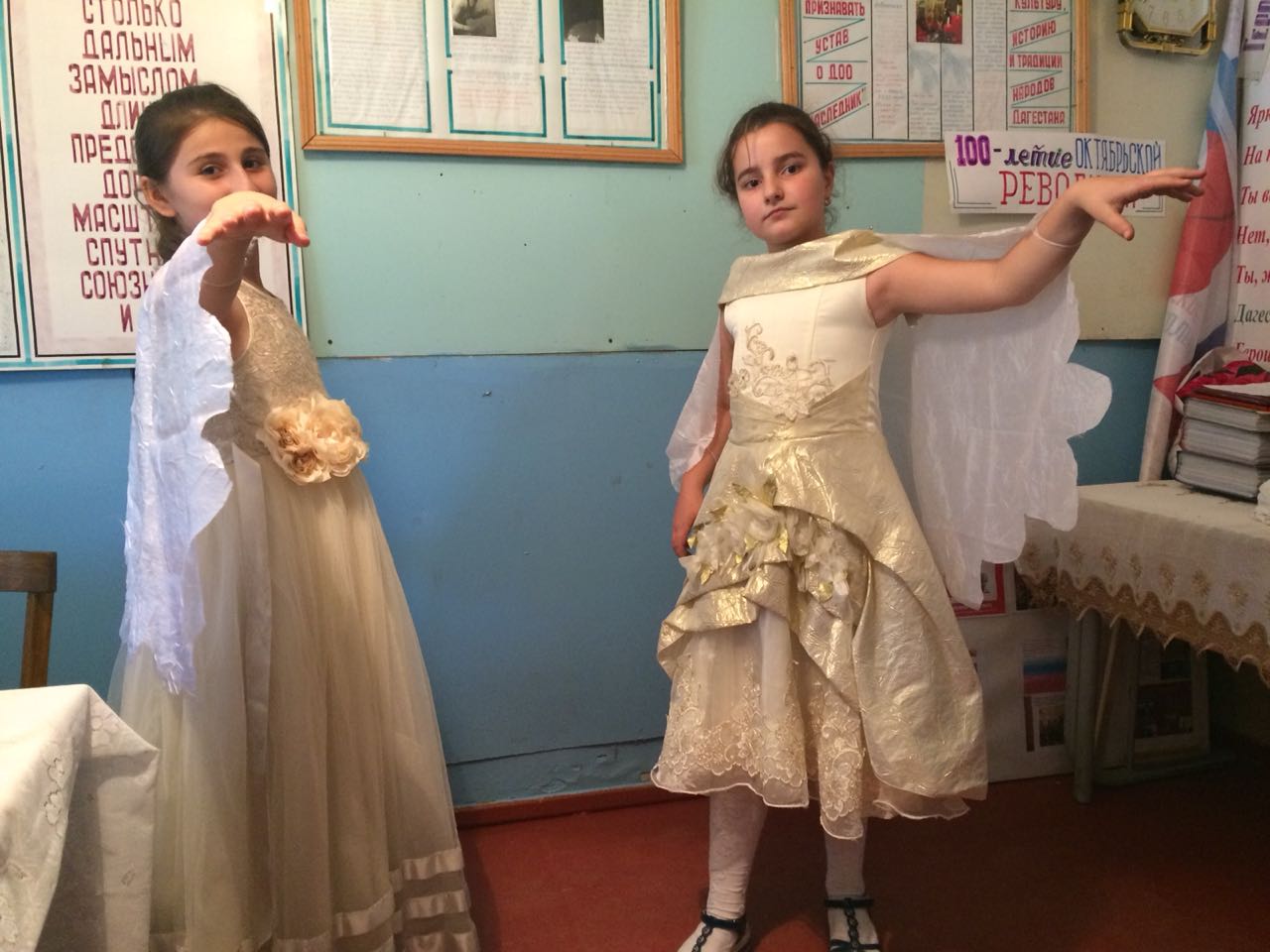 